                                             Pi Chapter Business Meeting Minutes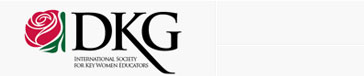 Saturday, October 19, 2013Evansville Museum, Small GalleryPresident Kathy Lutz called the meeting to order at 10:00 a.m. There were 22 members present. We recited the Pledge of Allegiance. Thought for the Day – Leslie Wilhelmus shared a powerful article entitled  ‘Can Students Really Change the World?’ Committee Reports	Minutes – Recording Secretary Staci Kinman presented the minutes from the October 2013 meeting.  Paula Harmon made a motion to accept the minutes as written; Carol Ballard seconded the motion and the motion carried. 	Correspondence – Staci Kinman reported for Alicia Padgett, Corresponding Secretary. Get Well Soon cards were sent to Paula Harmon and Jo Anne Wilson. Also, a Sympathy card was sent to Jo Anne Wilson.   	Finance – Allana Hodge, Treasurer, reported that as of October 19, 2013, there is $4,018.58 in the Scholarship Fund, $1867.82 in the Grant-in-Aid fund, and $6131.10 in the Checking Account. The total of current assets is $12,017.50.	Nominations for Officers – Debbie Harts, Nomination Committee Chair, was ill and unable to attend today. Her report will be shared at the next meeting. Unfinished Business Early Career Educators – Bonnie Beech compiled a report for the international initiative committee to inform them of what Pi Chapter members are doing to encourage early career educators. This report was shared electronically. Please continue to inform Bonnie of further efforts so our report remains up-to-date. Literacy Day – Many thanks to Michelle Eykamp and all the volunteers who made Literacy Day a huge success! New BusinessMembership Nominations  - Ann Lampkins, 1st Vice-President, announced that we have 8 nominations for new membership to Pi Chapter. 	Diane Dillard – special education teacher at Reitz High School. Diane was nominated by Paula Harmon. 	Kellie Forney – kindergarten teacher at Cynthia Heights. Kellie is also very involved with Youth Resources. Kellie was nominated by Ann Lampkins. 	Mallory Ruffert – 2nd grade teacher at Fairlawn. Mallory was nominated by Lisa Hale. 	Jennifer Greene – archivist at the University of Southern Indiana. Jennifer was nominated by Kathy Bartelt. 	Christina  Carraro – teacher at North High School. Christina was nominated by Leslie Wilhelmus. 	Amber Santana – 4th grade teacher at Glenwood Leadership Academy. Amber was nominated by Susan Thompson. 	Angie Oliver – assistant principal at Glenwood Leadership Academy. Angie was nominated by Melissa Perkins. 	Carrie Terry – assistant principal at Glenwood Leadership Academy. Carrie was nominated by Susan Thompson. 	Ann distributed  ballots and the election took place. All 8 nominees were approved for membership to the Chapter. State Executive Board Meeting – Kathy Lutz attended the State Executive Board Meeting on September 7th.  We are in Council 12 and Cindy Shoulders is one of the co-chairs of our Council. The international convention is next summer (2014) in Indianapolis. If anyone has contacts for any “freebies” (pens, pencils, notepads, etc.) that Pi Chapter can donate for registration bags, please notify Kathy. AnnouncementsFormer longtime member, June Jones, passed away in early October. Special thanks to the Program Committee and Susan Worthington for coordinating our meeting today! Delta Kappa Gamma Song – We sang the Delta Kappa Gamma song.Since there was no further business to discuss, Ann Lampkins motioned to adjourn the meeting, Sharon Deutsch seconded the motion; motion carried. The meeting adjourned at 10:37 a.m.Program – The Frank Lloyd Wright Exhibit Curator of Education (Interim Director), Mary Bauer, offered some information about the exhibit and conducted a guided tour. Members and their families were invited to enjoy the other museum exhibits after the meeting adjourned. Our next meeting is at 9:30 on December 14th, 2013 at Bethlehem UCC.Respectfully submitted, Staci Kinman    Recording Secretary